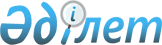 О внесении изменений в решение маслихата района Т.Рыскулова от 30 декабря 2019 года №52-4 "О бюджете сельских округов района Т.Рыскулова на 2020-2022 годы"Решение маслихата района Т. Рыскулова Жамбылской области от 11 декабря 2020 года № 63-4. Зарегистрировано Департаментом юстиции Жамбылской области 15 декабря 2020 года № 4841
      В соответствии со статьей 109-1 Бюджетного кодекса Республики Казахстан от 4 декабря 2008 года, статьей 6 Закона Республики Казахстан от 23 января 2001 года "О местном государственном управлении и самоуправлении в Республике Казахстан" и на основании решения маслихата района Т.Рыскулова от 04 декабря 2020 года №62-4 "О внесении изменений в решение маслихата района Т.Рыскулова от 23 декабря 2019 года №51-5 "О бюджете района Т.Рыскулова на 2020-2022 годы" (зарегистрировано в реестре государственной регистрации нормативно-правовых актов за №4828) маслихат района Т.Рыскулова РЕШИЛ:
      1. Внести в решение маслихата района Т.Рыскулова от 30 декабря 2019 года №52-4 "О бюджете сельских округов района Т.Рыскулова на 2020-2022 годы" (зарегистрировано в реестре государственной регистрации нормативно-правовых актов за 4490, опубликован в эталонном контрольном банке нормативных правовых актов Республики Казахстан в электронном виде 15 января 2020 года) следующие изменения:
      1.1. По Куланскому сельскому округу:
      в подпункте 1):
      цифры "424451" заменить цифрами "400800";
      цифры "71909" заменить цифрами "69130";
      цифры "120" заменить цифрами "301";
      цифры "352422" заменить цифрами "331369";
      в подпункте 2):
      цифры "484555" заменить цифрами "460904";
      1.2. По Луговскому сельскому округу:
      в подпункте 1):
      цифры "257079" заменить цифрами "253073";
      цифры "17579" заменить цифрами "19732";
      цифры "175" заменить цифрами "196";
      цифры "239325" заменить цифрами "233145";
      в подпункте 2):
      цифры "285473" заменить цифрами "281467";
      1.3. По Акбулакскому сельскому округу:
      в подпункте 1):
      цифры "90258" заменить цифрами "90340";
      цифры "4698" заменить цифрами "5347";
      цифры "85560" заменить цифрами "84993";
      в подпункте 2):
      цифры "94565" заменить цифрами "94647";
      1.4. По Абайскому сельскому округу:
      в подпункте 1):
      цифры "49202" заменить цифрами "41305";
      цифры "3632" заменить цифрами "3019";
      цифры "45570" заменить цифрами "38286";
      в подпункте 2):
      цифры "53747" заменить цифрами "44405";
      1.5. По Каракыстакскому сельскому округу:
      в подпункте 1):
      цифры "138265" заменить цифрами "137328";
      цифры "5459" заменить цифрами "5369";
      цифры "83" заменить цифрами "20";
      цифры "132723" заменить цифрами "131939";
      в подпункте 2):
      цифры "204747" заменить цифрами "203810";
      1.6. По Жанатурмысскому сельскому округу:
      в подпункте 1):
      цифры "91422" заменить цифрами "93152";
      цифры "3114" заменить цифрами "2766";
      цифры "88219" заменить цифрами "90297";
      в подпункте 2):
      цифры "106220" заменить цифрами "107950";
      1.7. По Кокдоненскому сельскому округу:
      в подпункте 1):
      цифры "6090" заменить цифрами "6529";
      цифры "142" заменить цифрами "20";
      цифры "60652" заменить цифрами "60335";
      1.8. По Когершинскому сельскому округу:
      в подпункте 1):
      цифры "79084" заменить цифрами "82677";
      цифры "7218" заменить цифрами "9782";
      цифры "71796" заменить цифрами "72825";
      в подпункте 2):
      цифры "80704" заменить цифрами "84297";
      1.9. По Кумарыкскому сельскому округу:
      в подпункте 1):
      цифры "67900" заменить цифрами "69445";
      цифры "5648" заменить цифрами "5566";
      цифры "62207" заменить цифрами "63834";
      в подпункте 2):
      цифры "75293" заменить цифрами "76838";
      1.10. По Акыртобинскому сельскому округу:
      в подпункте 1):
      цифры "62456" заменить цифрами "64724";
      цифры "5310" заменить цифрами "5074";
      цифры "133" заменить цифрами "132";
      цифры "57013" заменить цифрами "59518";
      в подпункте 2):
      цифры "83695" заменить цифрами "85963";
      1.11. По Орнекскому сельскому округу:
      в подпункте 1):
      цифры "71463" заменить цифрами "73154";
      цифры "6158" заменить цифрами "7677";
      цифры "65305" заменить цифрами "65477";
      в подпункте 2):
      цифры "98581" заменить цифрами "100272";
      1.12. По Теренозекскому сельскому округу:
      в подпункте 1):
      цифры "54295" заменить цифрами "54040";
      цифры "3037" заменить цифрами "3242";
      цифры "51258" заменить цифрами "50798";
      в подпункте 2):
      цифры "57734" заменить цифрами "57479";
      1.13. По Кайындинскому сельскому округу:
      в подпункте 1):
      цифры "61039" заменить цифрами "61278";
      цифры "1294" заменить цифрами "1780";
      цифры "59560" заменить цифрами "59313";
      в подпункте 2):
      цифры "66283" заменить цифрами "66522";
      1.14. По Корагатинскому сельскому округу:
      в подпункте 1):
      цифры "30712" заменить цифрами "30567";
      цифры "1170" заменить цифрами "1371";
      цифры "29403" заменить цифрами "29057";
      в подпункте 2):
      цифры "35192" заменить цифрами "35047";
      1.15. По Акниетскому сельскому округу:
      в подпункте 1):
      цифры "24969" заменить цифрами "24863";
      цифры "1322" заменить цифрами "2002";
      цифры "23047" заменить цифрами "22261";
      в подпункте 2):
      цифры "27769" заменить цифрами "27663".
      Приложение 1 к указанному решению изложить в новой редакции согласно приложениями 1 к настоящему решению.
      2. Контроль за исполнением и публикацию на интернет ресурсе данного решения возложить на постоянную комиссию районного маслихата по вопросам экономики, финансов, бюджета и развития местного самоуправления.
      3. Настоящее решение вступает в силу со дня государственной регистрации в органах юстиции и вводится в действие с 1 января 2020 года. Бюджет сельских округов района Т.Рыскулова на 2020 год
      Продолжение таблицы:
      Продолжение таблицы:
      Продолжение таблицы:
      Продолжение таблицы:
					© 2012. РГП на ПХВ «Институт законодательства и правовой информации Республики Казахстан» Министерства юстиции Республики Казахстан
				
      Председатель сессии маслихата 

      района Турара Рыскулова 

Э. Закимбаева

      Секретарь маслихата 

      района Турара Рыскулова 

Т. Джаманбаев
Приложение 1 к решению
маслихата района Т.Рыскулова
№51-5 от 23 декабря 2019 года
Категория
Категория
Категория
Категория
2020 год сумма тыс. тенге
Куланского сельского округа
Луговского сельского округа
Акбулакского сельского округа
Абайского сельского округа
Каракыстакского сельского округа
Класс
Класс
Класс
2020 год сумма тыс. тенге
Куланского сельского округа
Луговского сельского округа
Акбулакского сельского округа
Абайского сельского округа
Каракыстакского сельского округа
Подкласс
Подкласс
2020 год сумма тыс. тенге
Куланского сельского округа
Луговского сельского округа
Акбулакского сельского округа
Абайского сельского округа
Каракыстакского сельского округа
2020 год сумма тыс. тенге
Куланского сельского округа
Луговского сельского округа
Акбулакского сельского округа
Абайского сельского округа
Каракыстакского сельского округа
Наименование
І. ДОХОДЫ
1543630
400800
253073
90340
41305
137328
1
Налоговые поступления
148386
69130
19732
5347
3019
5369
01
Подоходный налог
27231
16006
3620
194
135
181
2
Индивидуальный подоходный налог
27231
16006
3620
194
135
181
04
Hалоги на собственность
120969
52938
16112
5153
2884
5188
1
Налоги на имущество
2339
870
442
140
82
164
 

3
Земельный налог
8579
2888
796
274
237
619
4
Hалог на транспортные средства
110051
49180
14874
4739
2565
4405
05
Внутренние налоги на товары, работы и услуги
186
186
0
0
0
0
4
Сборы за ведение предпринимательской и профессиональной деятельности
186
186
0
0
0
0
2
Неналоговые поступления
1797
301
196
0
0
20
01
Доходы от государственной собственности
243
35
168
0
0
20
5
Доходы от аренды имущества, находящегося в государственной собственности
243
35
168
0
0
20
04
Штрафы, пеня, санкции, взыскания, налагаемые государственными учреждениями, финансируемыми из государственного бюджета, а также содержащимся и финансируемыми из бюджета (сметы расходов) Национального банка РК
325
104
28
0
0
0
1
Штрафы, пени, санкции, взыскания, налагаемые государственными учреждениями, финансируемыми из государственного бюджета, а также содержащимся и финансируемыми из бюджета (сметы расходов) Национального Банка Республики Казахстан, за исключением поступлений от организаций нефтяного сектора и в фонд компенсации потерпевшим
325
104
28
0
0
0
06
Прочие неналоговые поступления
1229
162
0
0
0
0
1
Прочие неналоговые поступления
1229
162
0
0
0
0
4
Поступления трансфертов 
1393447
331369
233145
84993
38286
131939
02
Трансферты из вышестоящих органов государственного управления
1393447
331369
233145
84993
38286
131939
3
Трансферты из районного (города областного значения) бюджета
1393447
331369
233145
84993
38286
131939
Жанатурмысского сельского округа
Кокдоненского сельского округа
Когершинского сельского округа
Кумарыкского сельского округа
Акыртобинского сельского округа
93152
66884
82677
69445
64724
2766
6529
9782
5566
5074
86
569
3959
224
718
86
569
3959
224
718
2680
5960
5823
5342
4356
57
75
101
83
95
311
475
275
737
323
2312
5410
5447
4522
3938
0
0
0
0
0
0
0
0
0
0
89
20
70
45
132
0
20
0
0
0
0
20
0
0
0
89
0
0
0
104
89
0
0
0
104
0
0
70
45
28
0
0
70
45
28
90297
60335
72825
63834
59518
90297
60335
72825
63834
59518
90297
60335
72825
63834
59518
Орнекского сельского округа
Теренозекского сельского округа
Кайындинского сельского округа
Корагатинского сельского округа
Акниетского сельского округа
73154
54040
61278
30567
24863
7677
3242
1780
1371
2002
1361
147
16
0
15
1361
147
16
0
15
6316
3095
1764
1371
1987
85
41
43
35
26
919
350
180
153
42
5312
2704
1541
1183
1919
0
0
0
0
0
0
0
0
0
0
0
0
185
139
600
0
0
0
0
0
0
0
0
0
0
0
0
0
0
0
0
0
0
0
0
0
0
185
139
600
0
0
185
139
600
65477
50798
59313
29057
22261
65477
50798
59313
29057
22261
65477
50798
59313
29057
22261
Функциональная группа
Функциональная группа
Функциональная группа
Функциональная группа
2020 год сумма тыс. тенге
Куланского сельского округа
Луговского сельского округа
Акбулакского сельского округа
Абайского сельского округа
Каракыстакского сельского округа
Функциональная подгруппа
Функциональная подгруппа
Функциональная подгруппа
Администратор бюджетных программ 
Администратор бюджетных программ 
Администратор бюджетных программ 
Программа
Программа
Наименование
ІІ. РАСХОДЫ
1843439
460904
281467
94647
44405
203810
01
Государственные услуги общего характера
455795
69435
45013
28242
22474
36205
124
Аппарат акима города районного значения, села, поселка, сельского округа
455795
69435
45013
28242
22474
36205
001
Услуги по обеспечению деятельности акима города районного значения, села, поселка, сельского округа
453790
69435
44693
28242
22244
35905
022
Капитальные расходы государственного органа
2005
0
320
0
230
300
04
Образование
728081
215152
185370
46359
0
80080
124
Аппарат акима города районного значения, села, поселка, сельского округа
728081
215152
185370
46359
0
80080
004
 Дошкольное воспитание и обучение и организация медицинского обслуживания в организациях дошкольного воспитания и обучения
715683
214524
185370
45238
0
77846
005
Организация бесплатного подвоза учащихся до ближайшей школы и обратно в сельской местности 
12398
628
0
1121
0
2234
07
Жилищно-коммунальное хозяйство
566455
158821
38958
13437
20208
76496
124
Аппарат акима города районного значения, села, поселка, сельского округа
566455
158821
38958
13437
20208
76496
008
Освещение улиц в населенных пунктах
182069
75401
16002
6048
6091
11440
009
Обеспечение санитарии населенных пунктов
7458
3000
955
240
240
480
011
 Благоустройство и озеленение населенных пунктов
279021
42406
15835
4880
12853
62387
014
Организация водоснабжения населенных пунктов
97907
38014
6166
2269
1024
2189
13
Прочие
58656
14963
9479
3104
1723
3797
124
Аппарат акима города районного значения, села, поселка, сельского округа
58656
14963
9479
3104
1723
3797
040
Реализация мер по содействию экономическому развитию регионов в рамках Государственной программы развития регионов до 2025 года
58656
14963
9479
3104
1723
3797
15
Трансферты
34452
2533
2647
3505
0
7232
124
Аппарат акима города районного значения, села, поселка, сельского округа
34452
2533
2647
3505
0
7232
051
Целевые текущие трансферты из нижестоящего бюджета на компенсацию потерь вышестоящего бюджета в связи с изменением законодательства
34452
2533
2647
3505
0
7232
ІІІ. Чистое бюджетное кредитование
0
0
0
0
0
0
ІV. Сальдо по операциям с финансовыми активами
0
0
0
0
0
0
Приобретение финансовых активов
0
0
0
0
0
0
V. Дефицит (профицит) бюджета
-299809
-60104
-28394
-4307
-3100
-66482
VI. Финансирование дефицита (использование профицита) бюджета
299809
60104
28394
4307
3100
66482
Поступление займов
275766
56401
26778
2625
1781
64767
Погашение займов
0
0
0
0
0
0
Используемые остатки бюджетных средств
24043
3703
1616
1682
1319
1715
Жанатурмысского сельского округа
Кокдоненского сельского округа
Когершинского сельского округа
Кумарыкского сельского округа
Акыртобинского сельского округа
107950
116175
84297
76838
85963
28154
31144
24342
24883
27243
28154
31144
24342
24883
27243
28154
30914
24342
24883
27243
0
230
0
0
0
50540
0
41546
18434
30827
50540
0
41546
18434
30827
50540
0
41546
16104
30827
0
0
0
2330
0
27022
76953
15302
23912
24866
27022
76953
15302
23912
24866
4177
16100
6775
2900
4068
220
250
200
540
250
17619
55675
7589
4720
15652
5006
4928
738
15752
4896
2234
3247
3107
3507
3027
2234
3247
3107
3507
3027
2234
3247
3107
3507
3027
0
4831
0
6102
0
0
4831
0
6102
0
0
4831
0
6102
0
0
0
0
0
0
0
0
0
0
0
0
0
0
0
0
-14798
-49291
-1620
-7393
-21239
14798
49291
1620
7393
21239
11010
47912
0
4480
19528
0
0
0
0
0
3788
1379
1620
2913
1711
Орнекского сельского округа
Теренозекского сельского округа
Кайындинского сельского округа
Корагатинского сельского округа
Акниетского сельского округа
100272
57479
66522
35047
27663
29048
27159
22698
18833
20922
29048
27159
22698
18833
20922
29048
26614
22698
18683
20692
0
545
0
150
230
32440
600
25318
671
744
32440
600
25318
671
744
31280
0
22408
0
0
1160
600
2910
671
744
32415
21977
16935
14200
4953
32415
21977
16935
14200
4953
12938
6409
5000
5127
3593
243
240
200
200
200
16691
11422
3115
7980
197
2543
3906
8620
893
963
3738
2772
1571
1343
1044
3738
2772
1571
1343
1044
3738
2772
1571
1343
1044
2631
4971
0
0
0
2631
4971
0
0
0
2631
4971
0
0
0
0
0
0
0
0
0
0
0
0
0
0
0
0
0
0
-27118
-3439
-5244
-4480
-2800
27118
3439
5244
4480
2800
25760
2200
5244
4480
2800
0
0
0
0
0
1358
1239
0
0
0